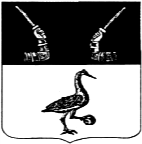 Администрация Приозерского муниципального района Ленинградской областиП О С Т А Н О В Л Е Н И Еот _________ 2024   года   № _________В целях приведения действующих актов в соответствие с особенностями работы государственных, региональных и иных информационных систем, в соответствии с Федеральным законом от 13.07.2020 № 189-ФЗ «О государственном (муниципальном) социальном заказе на оказание государственных (муниципальных) услуг в социальной сфере» (далее – Федеральный закон), Федеральным законом от 29.12.2012 № 273-ФЗ «Об образовании в Российской Федерации», постановлением администрации Приозерского муниципального района Ленинградской области от 09.02.2023 г. № 499 «Об организации оказания муниципальных услуг в социальной сфере при формировании муниципального социального заказа на оказание муниципальных услуг в социальной сфере в Приозерском муниципальном районе Ленинградской области», Федеральным законом от 06.10.2003 № 131-ФЗ «Об общих принципах организации местного самоуправления в Российской Федерации», руководствуясь Уставом Приозерского муниципального района Ленинградской области, администрация Приозерского муниципального района Ленинградской области ПОСТАНОВЛЯЕТ:1. Внести в Правила формирования в электронном виде социальных сертификатов на получение муниципальной услуги «Реализация дополнительных общеразвивающих программ» и реестра их получателей в Приозерском муниципальном районе Ленинградской области» (далее – Правила), утвержденные постановлением администрации Приозерского муниципального района Ленинградской области от 10.11.2023 № 3935, следующие изменения:1.1 Подпункт 3 пункта 2 Правил изложить в следующей редакции:«Подпункт 3 пункта 2.  исполнитель муниципальных услуг (далее - исполнитель услуг) - юридическое лицо, в том числе государственное (муниципальное) учреждение, либо индивидуальный предприниматель - производитель товаров, работ, услуг, включенный в реестр исполнителей муниципальной услуги «Реализация дополнительных общеразвивающих программ» в соответствии с социальным сертификатом на основании соглашения, заключенного по результатам отбора исполнителей услуг в соответствии с Федеральным законом № 189-ФЗ (далее – соглашение в соответствии с сертификатом);»;1.2 Абзац 3 пункта 4 Правил изложить в следующей редакции:«Абзац 3 пункта 4.  Норматив обеспечения (номинал) социального сертификата, объем обеспечения социальных сертификатов устанавливаются программой персонифицированного финансирования, утверждаемой нормативным правовым актом уполномоченного органа ежегодно до начала очередного финансового года, определяемого как период действия программы персонифицированного финансирования.»;1.3 Пункт 9 Правил изложить в следующей редакции:«Пункт 9. Социальный сертификат после его формирования или изменения информации, содержащейся в нем, подписывается электронной подписью лица, имеющего право действовать от имени уполномоченного органа.».2. Настоящее постановление вступает в силу со дня опубликования и распространяет свое действие на правоотношения, возникшие с 1 января 2024 года.3. Отделу информационных технологий (Бекетов Д.Ф.) опубликовать настоящее постановление на официальном сайте администрации  Приозерского муниципального района Ленинградской области.4. Контроль за исполнением настоящего постановления возложить на заместителя главы администрации Приозерского муниципального района Ленинградской области по социальным вопросам и внутренней политике И. М. Кириллову.Глава администрации	А. Н. СоклаковСогласованоКириллова И.М.Кравченко И.И.Бойцова О. А.Юридический отделИсп. Зуева Н.В. (35-824)Разослано: дело – 1, комитет образования – 1,  МКУ ЦБ КО – 1, комитет финансов – 1, УЭР – 1, юридический отдел – 1.О внесении изменений в Правила формирования в электронном виде социальных сертификатов на получение муниципальной услуги «Реализация дополнительных общеразвивающих программ» и реестра их получателей в Приозерском муниципальном районе Ленинградской области, утвержденные постановление администрации Приозерского муниципального района Ленинградской области от 10.11.2023 № 3935